Задания для обучающихся начальной школы. 14.04.2020.Тема занятия: Развитие коммуникативной сферы.Задание на повторение «волшебных слов».Игра «Будь внимателен!»Попросите ребенка исполнять ваши команды, но лишь в том случае, когда вы произнесете вежливое слово.  Ниже представлены примеры команд. Можно придумать свои.Встань, пожалуйста!Подними руки!Будь добр, похлопай в ладоши!Потопай!Попрыгай, пожалуйста!Будь любезен, руки вперед.Опусти руки, пожалуйста.Будь добр, наклони голову вперед.Наклонись, вперёд, пожалуйста.Влево.Вправо.Будь любезен, сядь на стул.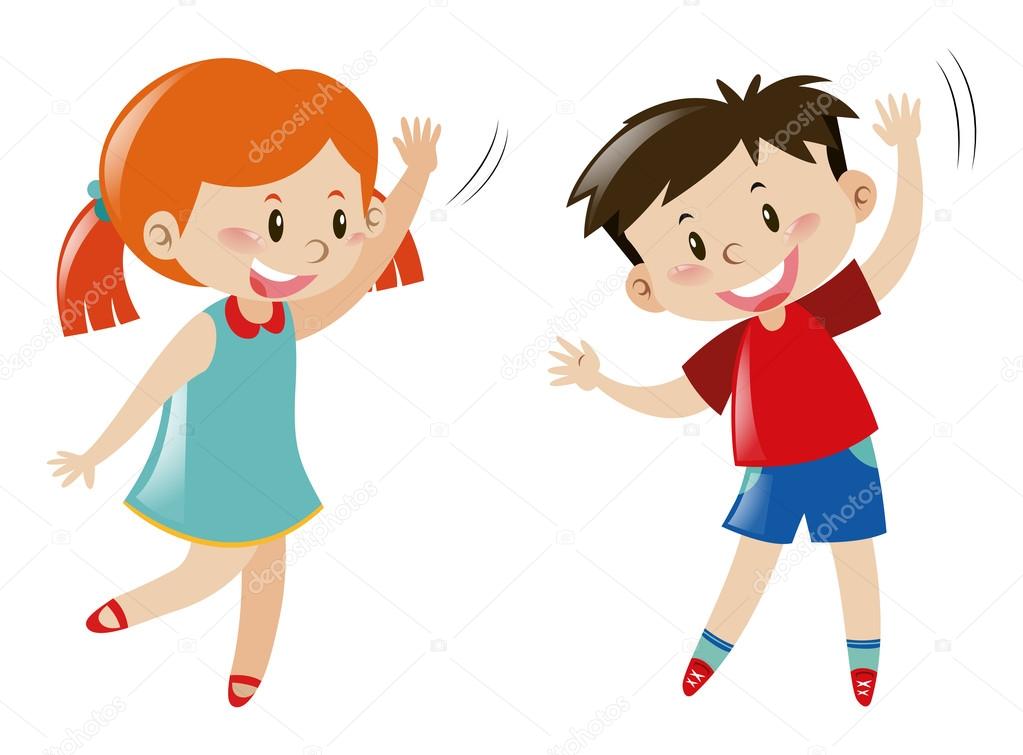 Формирование умения работать в паре.Игра «Зеркало».Встаньте лицом друг к другу. Один совершает какие-либо действия (например, хлопает в ладоши, наклоняется в сторону, улыбается и т.д.), а другой пытается его зеркально повторить.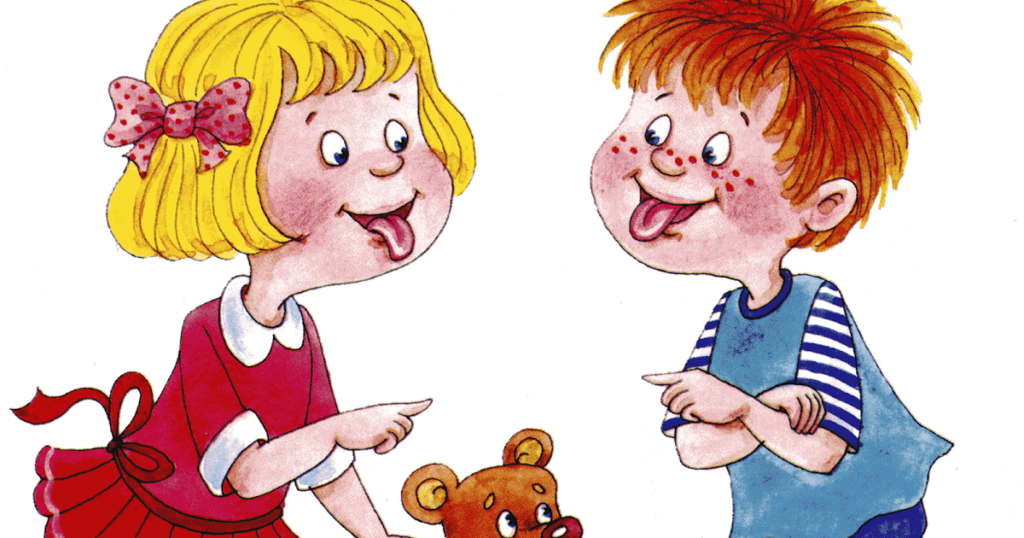 Задание на формирование чувства принадлежности к своей семье.«Моя семья».Предложите ребенку рассмотреть семейные фотографии и ответить на вопросы:- С кем ты живёшь?- Кто самый старший в вашей семье?- Кто самый младший?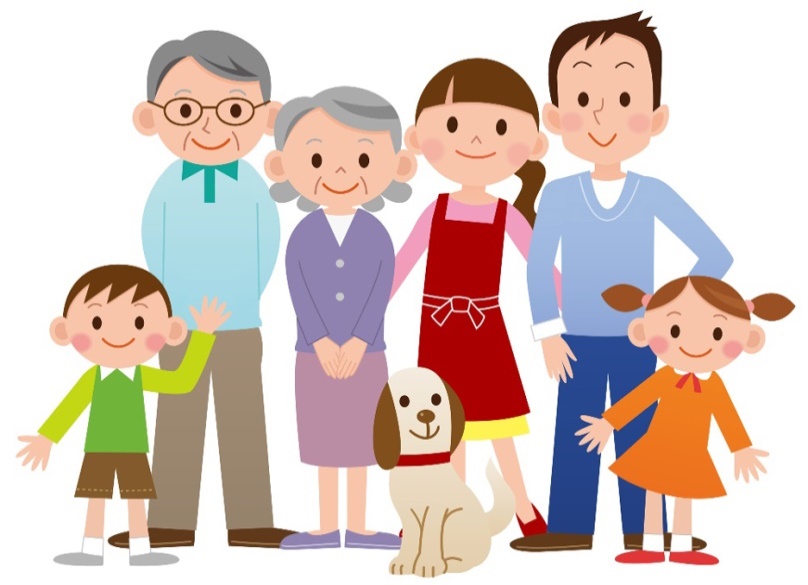 - Для мамы ты кто? - А для бабушки?- Ты любишь своих близких?- Кто чем занимается в семье?- Кто о тебе заботится? - Как ты заботишься о других? После беседы, по желанию, предложите нарисовать рисунок на заданную тему. Упражнение на формирование правил общения.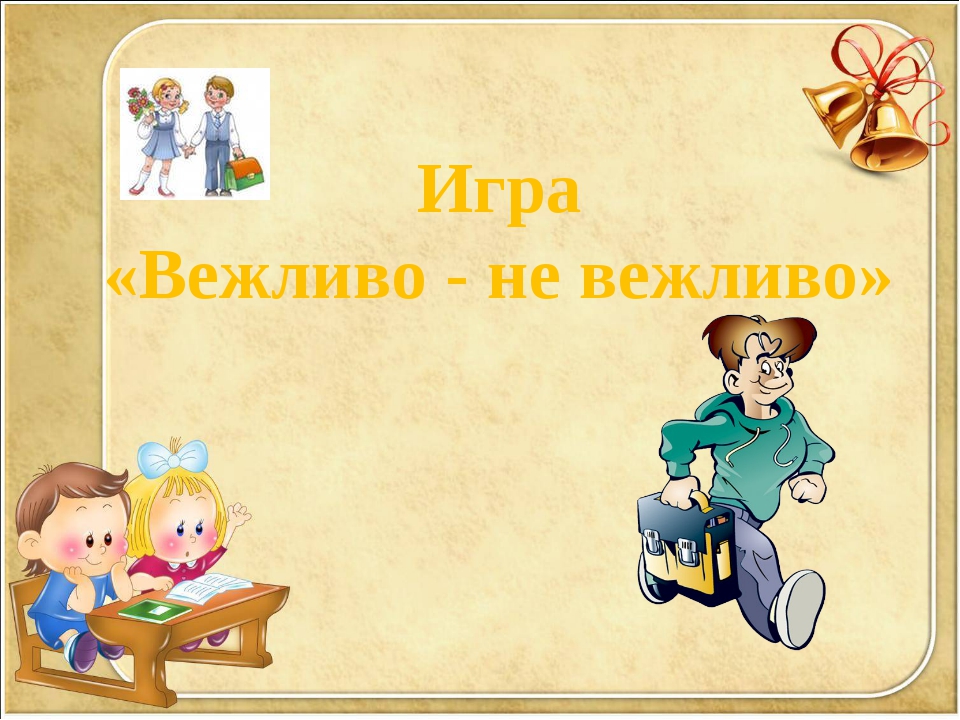 Если посчитаешь, что поступок вежливый-хлопни в ладоши, если невежливый-топни ногами.Поздороваться при встрече.Толкнул, не извинился.Помочь поднять упавшую вещь.Громко разговаривать в общественных местах.Обозвать обидным словом одноклассника.Не уступить место пожилому человеку.Не снять шапку, когда заходишь в школу?Говорить: “Спасибо” за подарок?Поздороваться при встрече?Перебивать во время разговора?Извиниться за вынужденное опоздание?Уйти и не попрощаться?Помогать старшим?Не уступить место старшим в автобусе?Бегать по коридорам, сбивая всех с ног.Педагоги-психологи: Близнюкова Анна Алексеевна, Самсонова Оксана Вячеславовна.Тема занятия: Формирование пространственных представлений (ориентировка на листе бумаги).Задание «Стороны листа».Положите перед ребенком чистый лист бумаги, определите вместе верхнюю, нижнюю, правую, левую сторону, определите углы и центр листа.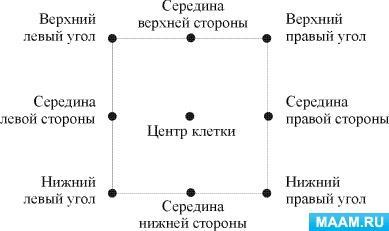 Задание «Я еду на машине».Перед ребёнком лежат лист бумаги и маленькая машинка. Ребенок, слушая инструкции взрослого, передвигает машинку в нужном направлении: в нижнем левом углу листа - гараж, оттуда мы поедем по нижней стороне листа в школу. Она находится в верхнем правом углу, а после школы, мы поедем в магазин - в верхний правый угол, после магазина отправимся домой в центр листа.Задание «Выложи правильно».	На чистый лист бумаги ребенок будет выкладывать по инструкции фигуры из  набора геометрических фигур (можно использовать любые доступные мелкие предметы и игрушки). Задание нужно выполнять быстро, стараться озвучивать собственную деятельность (Пример: «Я кладу красный квадрат в левый верхний угол листа»).Инструкции для ребенка:В левом верхнем углу листа положи красный квадрат.В правом нижнем – зеленый прямоугольник.В левом нижнем – розовый круг.В правом верхнем – синий треугольник.В центре – желтый овал.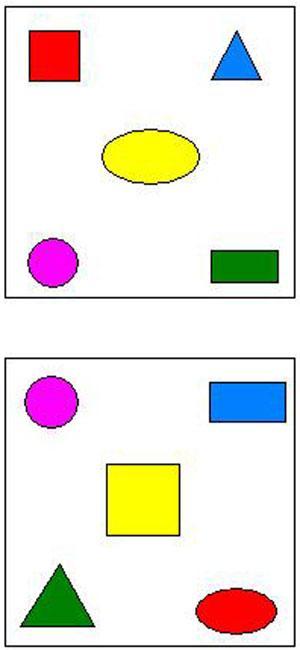 Физкультминутка:Ручку правую вперед,А потом ее назадИ опять ее впередИ немножко потрясем.Мы танцуем буги-вугиПо-во-ра-чи-ва-ем-ся!(Повторить на левую руку, правую и левую ноги!)Задание «Графический диктант».Вам понадобится тетрадь в крупную или мелкую клетку. Начертите в тетради границы (соответственно рисунку ниже), в пределах которых ребенок должен будет работать с заданием. Можно нарисовать домик домик. Продиктуйте ребенку «путь».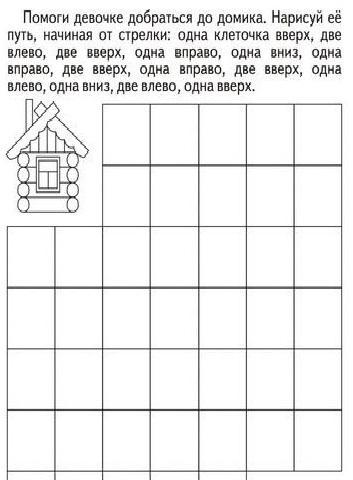 Учитель - дефектолог: Чугунова Александра Владимировна.Тема занятия: Последовательный пересказ текстов с опорой на вопросы. Составление предложений (полных ответов на вопросы).Организационный момент.Попросите ребенка отгадать загадки, выделить гласный звук в начале следующих слов: УТКА, АИСТ, ОКУНЬ, ИВОЛГА. Какое слово из четырех-лишнее, и почему?Пухом богата, клюв — лопатаВ речке бродит, вперевалочку ходит. (Утка).Это старый наш знакомый: Он живет на крыше дома— Длинноногий, длинноносый, Длинношеий, безголосый, Он летает на охоту, За лягушками к болоту. (Аист).Ходит ... (окунь) в глубине, В глубине, на самом дне, Равнодушным круглым оком На меня косится ... (Окунь).Эта птица желтого цвета, Ярким солнцем она согрета. Песнь красива ее и долга — флейтой свищет в лесу-... (Иволга).Знакомство с текстом «Кит». Послушай рассказ. «КИТ».Кит — самое большое животное на свете. Он может жить только в океане. Поэтому ни в одном зоопарке мира нет китов. Раньше на китов много охотились. Теперь охота на китов запрещена.Объясните значение слов:КИТ – это… (самое большое животное на свете).ОКЕАН — это ... (водное пространство, омывающее материки Земли).ЗООПАРК — это ... (парк, где живут звери, птицы).Работа с текстом «Кит». Последовательный пересказ с опорой на вопросы.Какое животное самое большое на свете?Где могут жить киты?Почему китов нет в зоопарке?Запиши первое предложение текста в тетрадь (орфографическая диктовка вслух). Обозначь предлог.Сколько слов в первом предложении? Назови первое (3, 2, 5, 4) слово в предложении?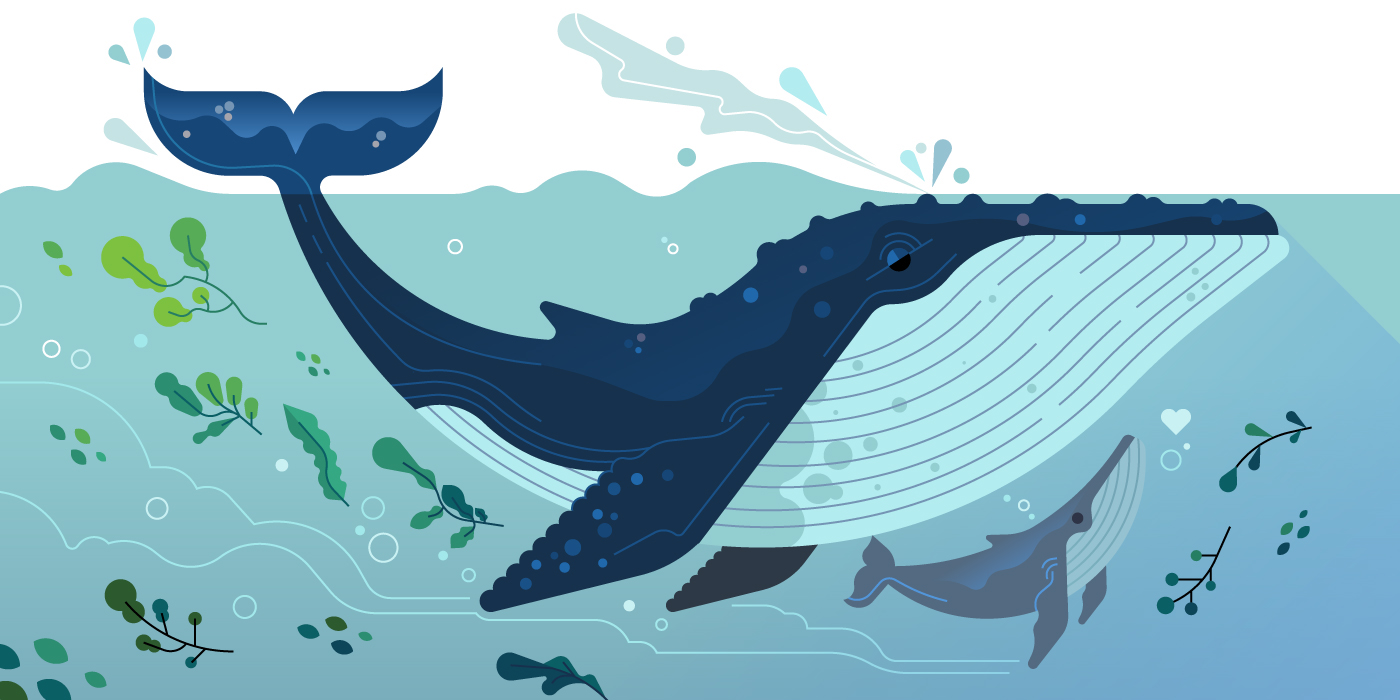 Учитель-логопед: Клементьев Константин Александрович.Задания для обучающихся старшей школы.Тема занятия: Формирование представлений о величинах(Единицы времени).Для доступа к заданиям 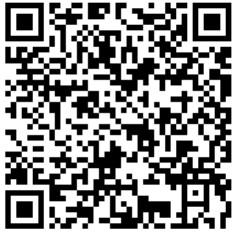 с мобильного устройстваотсканируйте QR-кодИзучение материала.Знакомимся с понятием  "секунда"- самой маленькой единицей времени,  и "век" самой большой. Для просмотра обучающего видеофрагмента откройте ссылку. Запомните следующие понятия в порядке возрастания: секунда, минута, час, сутки, неделя, месяц, год, век.Практические задания для закрепления.Разложи карточки в правильной последовательности, начиная с самой меньшей единицы времени. Карточки раскладывай слева-направо. Чтобы перейти к выполнению упражнения, нажми здесь.Релакс – пауза.Не забудь размяться! Выполни физкультминутку. Для начала нажми здесь.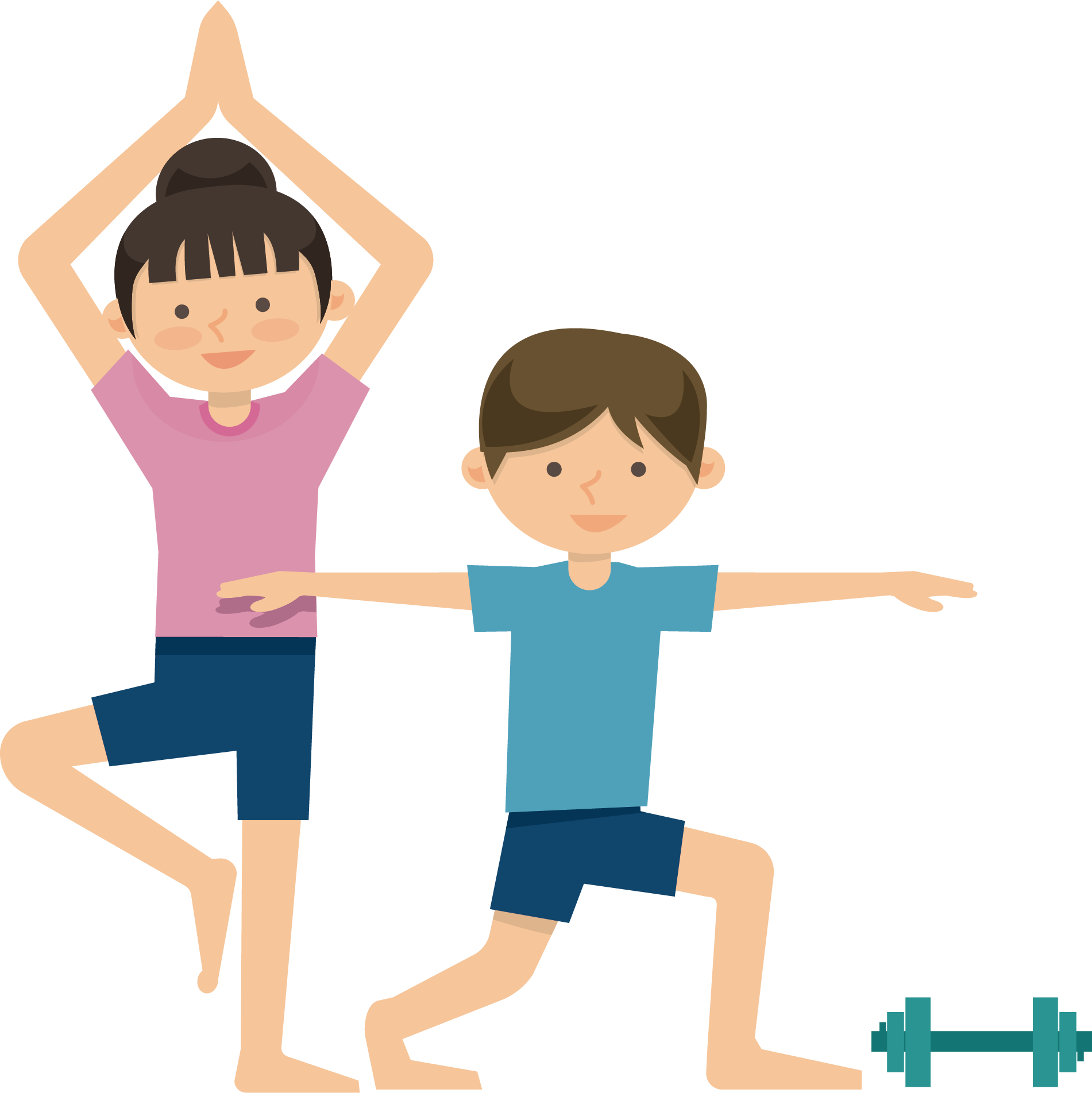 Тренируем мышцы глаз и самоконтроль.Открой стереограмму по ссылке. Смотри на картинку не отвлекаясь, пока не увидишь изображение. Подсказка: Если не получается увидеть картинку, постарайтесь максимально расслабиться, возможно мышцы глаз сильно перенапряжены и нужно более длительное время для их расслабления. Как только тонус мышц глаз станет меньше, вы увидите спрятанную в стереограмме картинку. Предмет, который изображён на стереограмме, относиться к растениям.Практические задания для закрепления.Заполните таблицу, переведя единицы времени в секунды и часы. Чтобы приступить к выполнению упражнения перейди по ссылке.Если забыли алгоритм перевода в другие единицы времени, посмотрите ещё раз видеофрагмент сегодняшнего занятия, начиная просмотр от 2.57 минуты. Или воспользуйтесь опорными таблицами.Учитель-дефектолог: Соломаха Любовь Владимировна.